Family Event for Preschool and HeadstartCome meet our local community heroes!When: Friday, October 18 at 12:00 atWhere: Shepherdsville Fire Station #1634 Conestoga Pkwy, use fire side entrance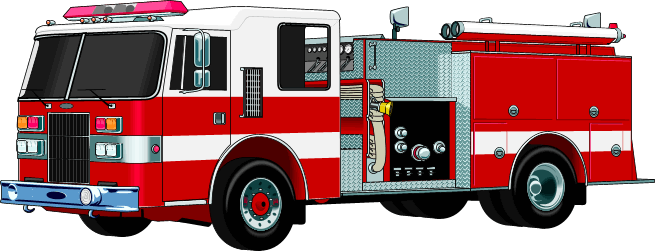 October is fire safety awareness month so families will receive great information regarding fire safety and Halloween safety! Children will get to meet local community helpers and everyone will have a blast! Please send back the bottom portion of this paper so we know how many families to expect.------------------------------------------------------------------------------Student’s Name: _____________________________ Yes, we will be attending;  # of people attending _______ No, we will not be attending